SØKNAD OM ØKONOMISK STØTTE FRA LC JÆREN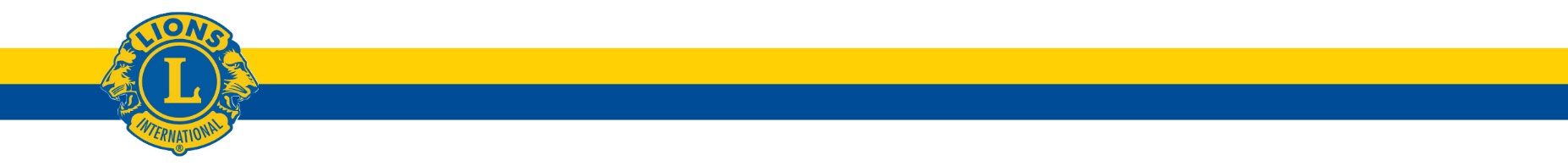 Hvem kan søke?Lokale lag, foreninger og organisasjoner som jobber for barn og unge i kommunene Klepp, Time og Hå.Lag, foreninger og organisasjoner på region- eller fylkesplan som jobber for barn og unge i kommunene Klepp, Time og Hå og som ikke har lokallag i kommunen.Tildeling av økonomisk støtte blir foretatt i januar og  september. Kontaktinformasjon på søkerHva søker du støtte til?Vi ønsker en tilbakemelding på hvordan du/dere har brukt støttenAnnen relevant informasjon ?
Slik gjør du:Når du har fyllt ut alle feltene i dette skjemaet, lagrer du det som en pdf-fil på din pc. Send det som vedlegg til jaeren@lions.noHilsen styret i LC Jæren Lag /forening/ organisasjon/personAdressePostnummerPoststedNavn på kontaktpersonE-postMobilnummerLag en kort beskrivelse av hva du søker støtte til og angi beløp (kroner).Lag en kort beskrivelse av hva du søker støtte til og angi beløp (kroner).På hvilken måte skal du/dere bruke støtten?På hvilken måte skal du/dere bruke støtten?Kontonummer som støtte skal overføres tilDersom du/dere får innvilget økonomisk støtte frå LC Jæren ønsker  vi at du/dere gir en tilbakemelding til oss. Dette gjøres senest  innen 6 måneder etter at støtten er innvilget.Du/dere besøker oss på et medlemsmøte ellerVi kommer på besøk til dereAnnen informasjon du mener er nødvendig for vår behandling av søknaden?